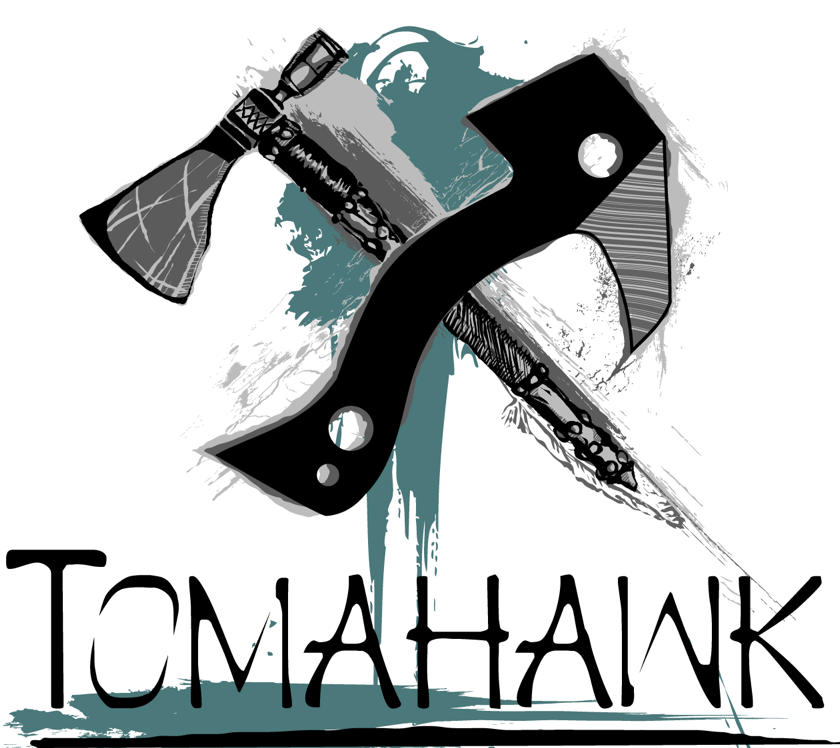 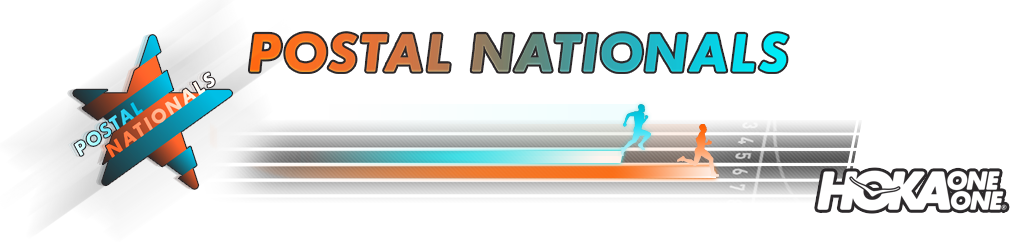 2 MILEWho: Teams and Individuals (JV & Varsity)What: Track 2 mile under the lights When: Friday Night, November 13, 2015@ 6:00PMWhere: Cheyenne Mountain High SchoolWhy: Fun, Pre-NXR prep, college times, prove that XC training doesn’t make you slow! DETAILS:XC scored race (run 7 score 5)FAT TimedUp-tempo music played during racesSign Up:Contact cmhstrack@gmail.com if interestedCall (719) 238-2298 with questionsDeadline Nov. 6thFee: TBD--Determined by expenses and number of teams/runners. Enough to pay our timer.